Pravidla školního kola soutěže Rubikon1. kolo 		Zákony 
Zvýšení povědomí o tom, že dopouštět se porušování zákonů a pravidel není normální. 
	Vědomostní část, rozhodování, spolupráce 

2. kolo		Rychlost
Zapojit všechny členy družstva do vzájemné spolupráce.
Rozvoj týmového ducha – na dodržování zákona také dbá řada institucí a musí být mezi nimi souhra a spolupráce.Rozhodování týmu, spolupráce, rychlost, taktika
3. kolo		Můj názor
Prezentace vybraných témat – kdybych měl tu moc a možnost – jak bych řešil tento problém.
Prezentace, přesvědčování a obhajování vlastních názorů.Rozhodování, vytváření a obhajování vlastních názorů

4. kolo		Rozhodni seVysvětlit důležitost rozhodování – ukázat důležitost a principy rozhodování, rychlost rozhodování. Každý jednotlivec sám za sebe se podílí na bodovém zisku týmu. Odhadovací, „adrenalinová“ část, taktikaRozhodování jednotlivce, rychlost, taktika, sebevědomí5. kolo		Stalo se? Nestalo?Závěrečné (adrenalinové) kolo, ve kterém jde o kombinaci rozhodovací kompetence, rychlého rozhodování a částečně také o vědomosti. Využít skutečné a fiktivní příběhy k hádání, zda se staly či nikoli.Vědomostní část, sázka na vlastní vědomosti, rozhodování, strategie, sebevědomí1. KOLO		ZÁKONYCíl:Tato první vědomostní disciplína soutěže je zaměřena na zvýšení povědomí o tom, že dopouštět se porušování zákonů a pravidel není normální. Zákon je v této části soutěže interpretován nikoliv jako nástroj represe namířený proti člověku, ale jako něco užitečného pro každého z nás. Systém:Každé soutěžní družstvo si vybere postupně 2 otázky. Družstva pak na tuto otázku budou odpovídat společně, to znamená, že na stejnou otázku odpovídají všechna družstva najednou a volí ze čtyř možností. Družstva na dané znamení zvednou cedulku s vybranou možností (A, B, C, D). Odpoví-li zde družstvo správně, získává 1 bod. Neodpoví-li správně, ztrácí 1 bod.Celkem bude položeno 12 otázek.Pokud není družstvo na řadě, nemusí odpovídat – otázky jsou dobrovolné. Pokud je družstvo na řadě, musí odpovídat.Hodnocení:Správná odpověď		= 	+ 1 bod
Nesprávná odpověď		= 	-  1 bod
Sázka na 13. otázku:13. otázku vybírá předseda poroty ze tří zbylých otázek. Před tím, než jí vybere, mají družstva možnost vsadit si na svou správnou odpověď. Sází 2 – 4 body. Při správné odpovědi vsazené body vyhrávají, při nesprávné odpovědi naopak ztrácejí. Všechna družstva povinně odpovídají, ale pokud družstvo nechce vsadit, nemusí. V tom případě se zúčastní za normální bodové hodnocení (+ 1 bod nebo – 1 bod).Hodnotící kritéria: Hodnotí se správnost odpovědi v časovém limituDélka soutěžního kola: 20 minutMaximální počet získaných bodů: 16 bodůPoznámka:Většina otázek bude k dispozici na internetu v soutěži Klikačka (www.projektrubikon.cz)Možnost využít systému z předškolního kolaPomůcky:15 otázek se 4 možnostmi odpovědí a také s vysvětlením správné odpovědi15 otázek bez odpovědí – pro soutěžícíTabule s výběrem otázek Tabulky A, B, C, D2. KOLO		RYCHLOST
Dovednostní část, rozhodování, sebevědomí, taktikaCíl:Cílem této soutěžní disciplíny je zatraktivnit soutěž, zapojit všechny členy družstva do vzájemné spolupráce. Rozvoj týmového ducha – na dodržování zákona také dbá řada institucí a musí být mezi nimi souhra a spolupráce. Systém:Společná disciplína pro všechna družstva. Soutěží všichni najednou. Družstva dostanou 12 krabiček a 10 obrázků staveb, které budou z těchto krabiček stavět.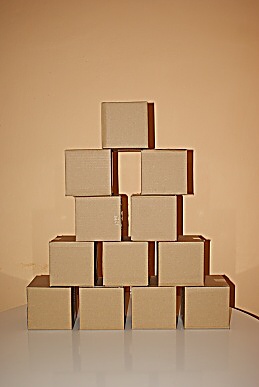 Za úkol mají v časovém limitu 3 minut postavit co nejvíce staveb. Pořadí staveb je libovolné. Družstvo se může rozhodnout pro jednodušší stavby na začátku a složitější nakonec nebo naopak. Po každé dokončené stavbě řekne určený hráč „HOTOVO“, aby porotce věděl, že je věž dokončená. Přidělený porotce stavbu odsouhlasí a družstvo pokračuje v další stavbě. Po skončení limitu se počítá poslední celá stavba. Nikdo již nepřidává ani neupravuje krabičky v poslední stavbě.Po odsouhlasení stavby porotcem může být ztížena tím, že kostky budou vráceny do tašky nebo krabice.  Poznámka: Uvedený příklad s využitím 12 kartónových krabiček je ilustrační. V pomůckách pro školního koordinátora může být zvolen jiný materiál nebo jiná sestava tvarů.Hodnocení:1. Rychlost – kdo postaví všechny stavby jako první v limitu 3 minut – vítězí.Pokud nestihnou družstva postavit stavby v časovém limitu 3 minut, rozhoduje počet postavených staveb i počet správně postavených kostiček v poslední nedokončené stavbě.Družstva nemusí stavět stavby podle pořadí.Maximální počet bodů je 12 (+ 1 bod může rozhodčí přidělit družstvu za týmovost)		 1. místo – 12 bodů2. místo – 10 bodů3. místo –   8 bodů4. místo –   6 bodů5. místo –   4 body6. místo –   2 bodyHodnotící kritéria: Čas a počet dokončených staveb Délka soutěžního kola: 10 minutPomůcky:6 x 12 krabiček (viz obrázek)					10 obrázků staveb pro každé družstvo							ČasomíraVarianta: Soutěží se postupně. Za družstvo jde jeden – první člen proti dalším prvním členům. Vylosují si jeden obrázek a přidělí se body podle pořadí. Pak jdou druzí členové a opět si vylosují další obrázek a opět se přidělí body za pořadí.3. KOLO		MŮJ NÁZORKdybych měl tu moc, jak bych řešil tento problém?Cíl:Cílem této soutěže je pomáhat účastníkům při vytváření žádoucích vzorců chování a hodnotových škál. Důraz je kladen na rozvoj rétorických dovedností, na schopnost sestavit smysluplný projev určený k přednesu na veřejnosti, na dovednosti sběru, vyhodnocování a použití informací, na schopnost argumentovat, na posilování odvahy veřejně obhajovat výsledky své práce a na zvyšování sebehodnocení na základě poznaných schopností.Systém:Jednotlivá družstva znají témata dopředu a měla možnost si je připravit. Při soutěži si vylosují témata a mají 1 minutu na doladění prezentace a rozhodnutí, kdo bude vystupovat (mohou vystupovat i všichni – nejde o divadlo, jde o přesvědčovací prezentaci), zda bude prezentace přečtena z papíru, či přednesena z hlavy.   
Řečníci vystupují jednu minutu ve stoje, bez řečnického pultu prezentují své projevy. Mohou přecházet, mohou používat poznámky či dokonce celý text předčítat. Významnou složkou hodnocení je i "přesvědčivost" projevu. Soutěžící, který celý text přečte, nezíská takové hodnocení jako soutěžící, který text suverénně zvládá s pomocí několika poznámek. V této soutěžní fázi určí porotce na základě daných kritérií (viz níže) nejlepší soutěžící. Celkové výsledky oznámí porotce až po vystoupení všech mluvčích.Hodnocení: 2 – 12 bodůHodnotící kritéria:Obsah
Přednes (přesvědčivost, dodržení času, kontakt s posluchači, přednes s poznámkami, čtení z papíru…)Délka soutěžního kola: 18 minut Maximální počet získaných bodů: 12 bodůPoznámka:První družstvo dostane 1 minutu na přípravu. Druhé družstvo si vylosuje téma před prezentací prvního družstva, třetí před prezentací druhého atd.V prezentaci soutěžící téma obhajuje nebo mu oponuje.Škola si zde může dosadit svá vlastní témata, která jsou jí bližší.Toto kolo vychází z principů Debatního programu Karla Poppera, který organizuje Asociace debatních klubů ČR. Proto pro inspiraci při přípravě soutěžících doporučujeme tuto webovou stránku: www.debating.net /ADK/.Pomůcky:
10 témat
Tabulky, fixy, mazací hadřík4. KOLO		ROZHODNI SE Vyhodnoť informace, urči strategii, rychle se rozhodni, vyber úkol a vyhraj.Cíl:Cílem této části soutěže je kombinace vyhodnocení informací, rychlého rozhodování a realizace rozhodnutí. Systém:Je připraveno 15 úkolů.  Každý úkol je za 1 bod.  Před začátkem disciplíny dostanou družstva seznam s charakteristikou disciplín a mají 1 minutu na rozhodnutí, jaké pořadí si určí. Podle toho se hráči seřadí. Toto pořadí musí být dodrženo po celou dobu trvání disciplíny. Každé družstvo má svého porotce, který mu postupně přiděluje úkoly ze seznamu (podle pořadí) a okamžitě rozhoduje o splnění nebo nesplnění. Má u sebe seznam úkolů, jejich řešení a pomůcky pro jejich plnění.Před startem disciplíny vytvoří družstva 6 zástupů na vyznačené startovní čáře a ve vzdálenosti cca 5 metrů stojí proti každému družstvu jeden porotce a jeho pomocník (např. hosteska). Pomocník označuje počet splněných bodů tak, že počet napíše viditelně na tabulku nebo papír A4 a drží nad hlavou tak, aby číslo viděli diváci i soutěžící.Členové družstva se postupně střídají podle předem určeného pořadí.  Člen družstva běží ke svému porotci a dostane úkol, který před porotcem začne plnit anebo ho může odmítnout. Po splnění nebo odmítnutí úkolu běží člen družstva nazpátek ke družstvu, kde předá štafetu dalšímu členu v pořadí (štafetou je hodnotící formulář úkolů). Po té se zařadí na konec družstva. Další člen vybíhá pro svůj úkol. Atd. Doba plnění jednoho úkolu je na rozhodnutí hráče nebo družstva. Pokud hráč úkol odmítne, družstvo se k úkolu už nemůže vrátit. Ostatní členové družstva nesmí tomu, kdo úkol plní, napovídat. Charakteristika úkolů pro školní kolo:Přesmyčka Dovedné ruce Citát Zjišťovačka 1Sportovní výkonZjišťovačka 2 Dobrá paměť Skládání hlavolamu 1 Hádanka 1 Stavba věžeVymysli větu Hádanka 2 LiteraturaMatematika Skládání hlavolamu 2Varianta pro zpestření disciplíny (necháváme na uvážení koordinátora)Družstvo, které úkol rovnou odmítne, musí 10 vteřin čekat. Pro tento případ musí být každý porotce vybaven stopkami.Sázka na vítězství: Sázku nabízíme jako další možnost zpestření disciplíny. Družstva si mohou vsadit na svou výhru nebo na výhru jiného týmu. V případě správné sázky získává družstvo dvojnásobek toho, co vsadilo.Hodnocení: družstva dostanou tolik bodů, kolik splní úkolů 	 Hodnotící kritéria:1 splněný úkol = 1 bodDélka soutěžního kola: 8 minut + 1 minuta před startem na určení strategieMaximální počet získaných bodů: 15 bodů + sázkaPomůcky: viz seznam úkolůPoznámka: Organizátor může zvolit vlastní disciplíny. Ve třídním kole může upravit průběh plnění úkolů dle vlastních podmínek.5. KOLO		STALO SE? NESTALO?Vědomostní, tipovací a adrenalinová část soutěžeCíl: Cílem této části soutěže je kombinace rozhodovací kompetence a rychlého rozhodování. Systém: Po čtvrtém kole se sečtou výsledky a s nimi jde soutěžní družstvo do posledního kola, kterého se však nemusí zúčastnit. Podstatou pátého kola je rozhodnout, zda se určitá situace stala nebo ne. Družstva si postupně vybírají jedno z témat (historie, kultura, záhady, sport, …) a dozví se o každém tématu stručnou anotaci. Po té všechna družstva vsadí 0 až 5 bodů tak, že počet bodů napíšou na tabulku. Po té je představen příběh (přečten, puštěn audio záznam). Příběhů se tak postupně vystřídá 6. Družstva odpovídají společně, to znamená, že odpovídají všechna družstva najednou a volí ze dvou možností (A – ano, stalo se; N – ne, nestalo se). Družstva na dané znamení zvednou cedulku s vybranou možností (A, N) a ukáží porotě. Odpoví-li družstvo správně, získává tolik bodů, kolik vsadilo. Neodpoví-li správně, ztrácí tolik bodů, kolik vsadilo. Moderátor poté prozradí (nebo pustí) správnou odpověď. Celkem bude představeno 6 příběhů.Pokud družstvo nechce odpovídat – vsadí nulu. Varianta: Družstva můžou na každý příběh vsadit všechny body, které mají.Poznámka: Dáváme organizátorovi na výběr, jak řešit situaci v případě, že některé družstvo vstupuje do 5. kola s nulou na svém kontě, nebo se během 5. kola dostane na nulu nebo do mínusu.Varianta 1 – Družstvo, které má po 4. kole na kontě nula a méně bodů, pokračuje v 5. kole, tipuje řešení příběhů, ale už nemůže na příběhy sázet. Varianta 2 – Družstvo, které má po 4. kole na kontě nula a méně bodů, může pokračovat v 5. kole, ale může vsadit pouze 1 bod. V případě, že se díky výhře dostane opět do plusu, může dál nakládat s takto vyhranými body. V případě, že v průběhu 5. kola body opět prohraje a dostane se na nulu nebo do mínusu, může v tom případě opět sázet maximálně 1 bod do té doby, než se dostane do plusu. Varianta 3 – Vychází ze druhé varianty. V případě, že některý z týmů vstoupil do 5. kola s kladným kontem, ale v průběhu kola se dostane na nulu nebo do mínusu, může v tom případě sázet maximálně 1 bod do té doby, než se opět dostane do plusu.Hodnocení: 0 – 5 bodů za každý rozhodovací příběhCelkem mohou družstva získat až 30 bodů.Při nejasné odpovědi může porota snížit počet získaných bodů.Hodnotící kritéria:Správně určená situace 		=    	+   0 – 5 bodů za každou situaci
Nesprávně určená situace 	= 	-    0 – 5 bodů za každou situaciDélka soutěžního kola: 20 minut Maximální počet získaných bodů: 30 bodůPomůcky:Dataprojektor, PC, DVD přehrávačDVD s příběhyKarty A, N (ano/ne)Tabulky, fixy, mazací hadřík